PD  K A M E N J A K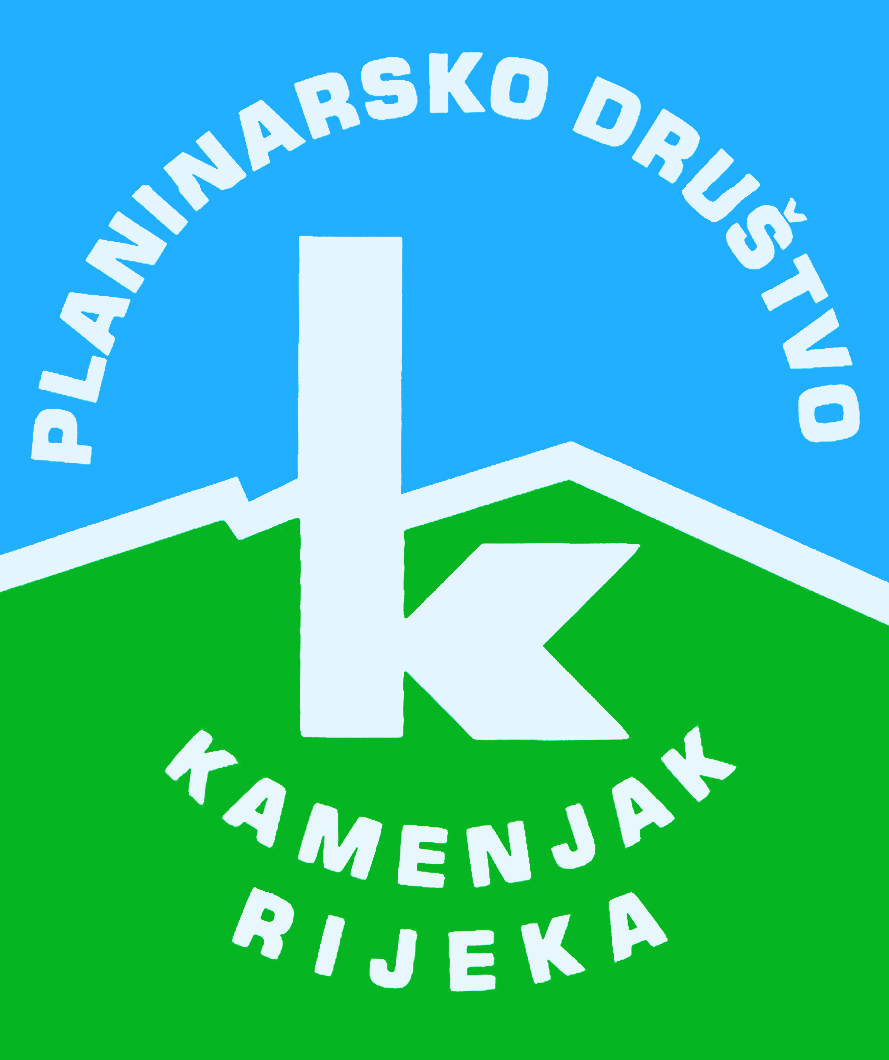 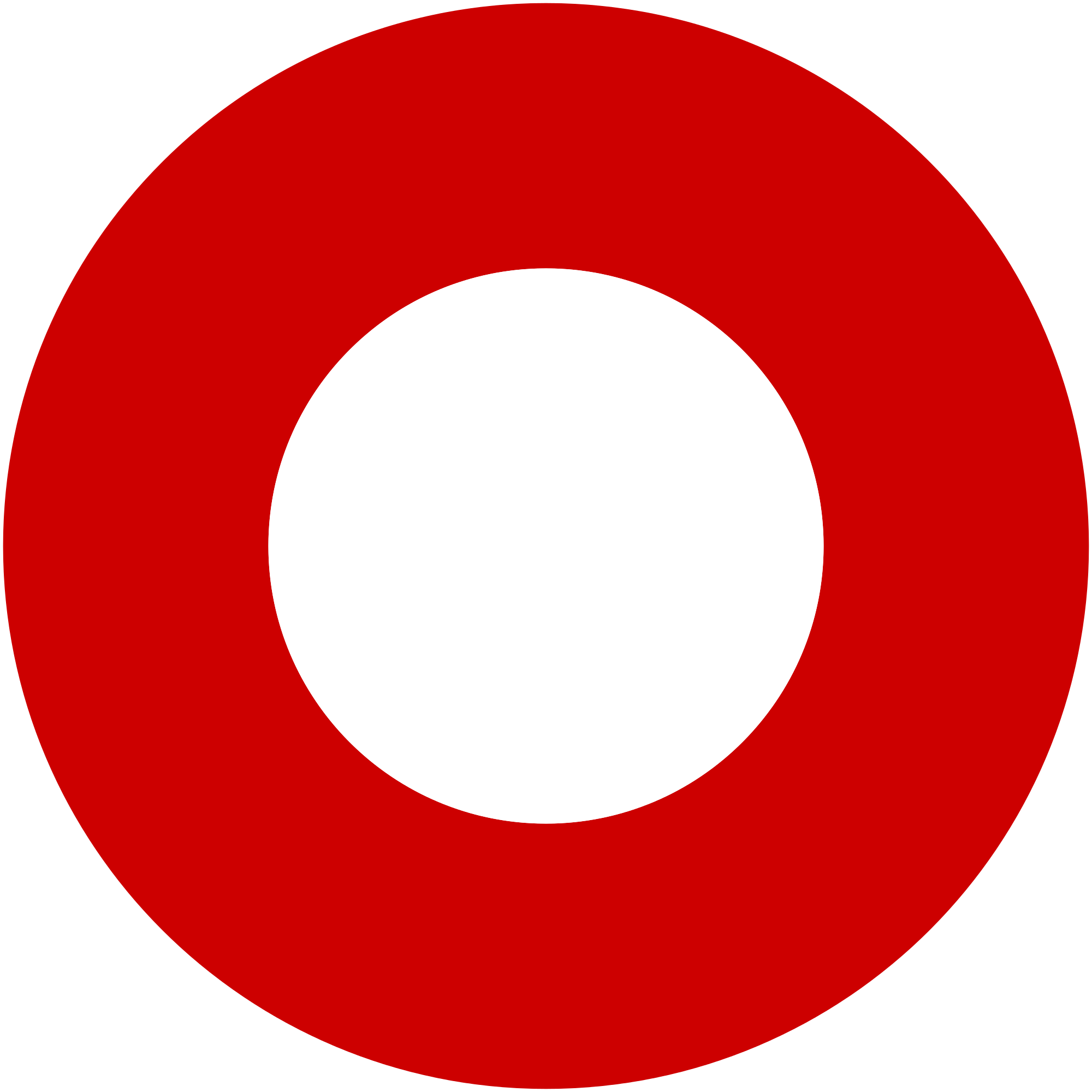 Korzo 40/I - RIJEKA tel: 051/331-212 Prijavom na izlet svaki član Društva potvrđuje da je upoznat sa zahtjevima izleta, da ispunjava zdravstvene, fizičke i tehničke uvjete za sigurno sudjelovanje na izletu, da ima uplaćenu članarinu HPS-a za tekuću godinu, te da pristupa izletu na vlastitu odgovornost. Sudionik je dužan tijekom izleta slušati upute vodiča. U slučaju loših vremenskih prilika ili drugih nepredviđenih okolnosti, vodič ima pravo promijeniti rutu ili otkazati izlet. Velika SlavicaVelika Slavicanedjelja, 21.06.2015.nedjelja, 21.06.2015.Polazak: željeznički kolodvor Rijeka u 7 satiPovratak: iz Vrata u 17.16 sati prema RijeciPrijevoz: vlakCijena: 54 knOpis: 
Mjesto okupljanja je Željeznički kolodvor Rijeka u 7.00 sati. Vlak kreće u 7.26. Nakon sat vremena vožnje dolazimo u Vrata gdje se iskrcavamo, susrećemo sa domaćinom vodičem iz PD Pljuska te preko livada lagano idemo sat vremena put Belog Sela. Od njega cestom za 15-tak min dolazimo do mjesta okupljanja u selu Slavica. Slijedi uspon kroz divlju i nedirnutu prirodu na vrh Velika Slavica, kružna staza u trajanju oko 2 sata (po želji kružna teža staza oko 4 sata). Nakon odmora povratak preko livada uz češća zaustavljanja i razgledavanje prirode. Vlak za povratak kreće iz Vrata u 17.16 sati, u Rijeci smo za sat vremena.Opis: 
Mjesto okupljanja je Željeznički kolodvor Rijeka u 7.00 sati. Vlak kreće u 7.26. Nakon sat vremena vožnje dolazimo u Vrata gdje se iskrcavamo, susrećemo sa domaćinom vodičem iz PD Pljuska te preko livada lagano idemo sat vremena put Belog Sela. Od njega cestom za 15-tak min dolazimo do mjesta okupljanja u selu Slavica. Slijedi uspon kroz divlju i nedirnutu prirodu na vrh Velika Slavica, kružna staza u trajanju oko 2 sata (po želji kružna teža staza oko 4 sata). Nakon odmora povratak preko livada uz češća zaustavljanja i razgledavanje prirode. Vlak za povratak kreće iz Vrata u 17.16 sati, u Rijeci smo za sat vremena.Težina staze: lagana staza (oko 8 sati hoda)Težina staze: lagana staza (oko 8 sati hoda)Oprema: Osnovna oprema sa naglaskom na zaštitu od sunca i dostatnu količinu vode, hrana iz ruksaka.Oprema: Osnovna oprema sa naglaskom na zaštitu od sunca i dostatnu količinu vode, hrana iz ruksaka.Vodič(i): Martina Bogdanić i Davor BanićVodič(i): Martina Bogdanić i Davor BanićPrijave i informacije: u tajništvu Društva do 19.06.2015.Prijave i informacije: u tajništvu Društva do 19.06.2015.